What is the purpose of the Build of Materials checklist?How do I use it?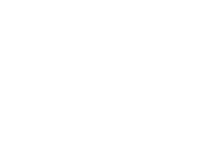 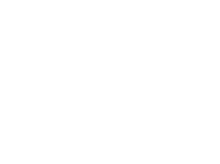 Build of Materials ChecklistThe build of materials checklist is an essential first step in your content build. It ensures you have all the necessary content, images, files, and links to complete your build. Complete this checklist prior to beginning any or each asset type. Begin by entering the name of 
the asset within the Asset Name column. Then, place a checkmark in each column after collecting the item. Asset NameThumbnail ImageCopyBody ImageURLsDocumentsMy Practice FormXXMy Practice EmailXXMy Practice Social PostXXXXMy Practice Banner AdXXXMy Practice Co-branded PDFXXXMy Practice File UploadXXXX